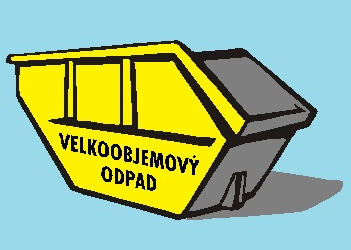 SVOZ VELKOOBJEMOVÉHO ODPADU:27.4. od 8:00 – 28.4. 2021 do 18:00Proběhne svoz velkoobjemového odpaduNa místech: U Obecního úřadu a u Sokolovny  Žádáme občany, aby dodržovaly veškeré hygienické nařízení:- zakrytí úst, rozestupy 2 m, nezdržovat se dlouho na místě…atd.Odběr odpadu, bude uskutečněn pod dohledem pracovníků FCC, kteří si odpad od vás budou přebírat.Prosíme tedy, abyste odpad na stanoviště nedováželi předem a už vůbec ne po skončení svozu. Za dodržení pravidel předem děkujemeJiný než určený odpad, nebude převzat!!!Mezi velkoobjemový odpad patří:- STARÝ NÁBYTEK- MATRACE- KOBERCE, LINA- TEXTIL – pouze znehodnocený, peřiny- KERAMIKA- ROZEBRANÉ LEDNIČKY, TELEVIZE, ELEKTROZAŘÍZENÍ.